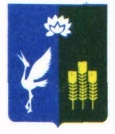 МУНИЦИПАЛЬНЫЙ КОМИТЕТЧкаловского сельского поселения Спасского муниципального районаРЕШЕНИЕ 31 марта  2021 год	                        с. Чкаловское			            №  30  О внесении изменений в решение муниципального комитета Чкаловскогосельского поселения  от 30.11.2016 года  № 66  «О порядке представления лицами, замещающими муниципальные должности Чкаловского сельского поселения, сведений о доходах, расходах, об имуществе и обязательствах имущественного характера, их размещения на официальном сайте органа местного самоуправления, проведения проверки достоверности и полноты представленных ими сведений о доходах, об имуществе и обязательствах имущественного характера, соблюдения установленных ограничений, запретов и (или) требований о предотвращении и урегулировании конфликта интересов»      Руководствуясь федеральным законом от 06.10.2003 года № 131 «Об общих принципах организации местного самоуправления в Российской Федерации, Уставом   Чкаловского  сельского поселения в связи с вступлением в силу Постановления Губернатора Приморского края от 27.01.2021 года № 6 пг «О внесении изменений в постановление Губернатора Приморского края от 26 июля 2013 года № 77-пг «Об утверждении Порядка представления сведений лицом, замещающим государственную должность Приморского края, муниципальную должность в Приморском крае, должность государственной гражданской службы Приморского края и должность муниципальной службы в Приморском крае, о своих расходах, а также о расходах своих супруги (супруга) и несовершеннолетних детей и осуществления контроля за соответствием расходов указанного лица, расходов его супруги (супруга) и несовершеннолетних детей их доходам» муниципальный комитет РЕШИЛ:1.  Внести в  решение муниципального комитета  Чкаловского сельского  поселения  от  30.11.2016 года №66  «О порядке представления лицами, замещающими муниципальные должности   Чкаловского сельского поселения, сведений  о  доходах, расходах, об имуществе и обязательствах имущественного характера, их размещения на официальном сайте органа местного самоуправления, проведения проверки достоверности и полноты представленных ими сведений о доходах, об имуществе и обязательствах имущественного характера, соблюдения установленных ограничений, запретов и (или) требований о предотвращении и урегулировании конфликта интересов»   следующее изменение:1) пункт 2.1.4. статьи 2 дополнить после слов «(долей участия, паёв в уставных (складочных) капиталах организаций» словами «цифровых финансовых активов, цифровой валюты»2.Данное   решение  вступает в силу после опубликования в газете «Родные просторы» и размещения на  официальном сайте администрации  Чкаловского сельского поселения.Глава  Чкаловского  сельского  поселения                                В.С.Ию